Unit 2.42.4 Computational Logic2.4 Computational Logic2.4 Computational Logic2.4 Computational Logic2.4 Computational Logic2.4 Computational LogicIn this unit you will investigate water on the land. The aims are as follows:LG1: KnowledgeLG2: ApplicationLG3: SkillsAssessment GradesIn this unit you will investigate water on the land. The aims are as follows:LG1: KnowledgeLG2: ApplicationLG3: SkillsIn this unit you will investigate water on the land. The aims are as follows:LG1: KnowledgeLG2: ApplicationLG3: SkillsIn this unit you will investigate water on the land. The aims are as follows:LG1: KnowledgeLG2: ApplicationLG3: SkillsIn this unit you will investigate water on the land. The aims are as follows:LG1: KnowledgeLG2: ApplicationLG3: SkillsIn this unit you will investigate water on the land. The aims are as follows:LG1: KnowledgeLG2: ApplicationLG3: SkillsThemesLearning Goals/Outcomes/ContentLearning Goals/Outcomes/ContentLearning Goals/Outcomes/Content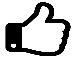 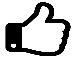 BinaryLogic gates AND, OR and NOT.Truth tablesLG1: Explain why data needs to be in binary form.LG1: Understand the difference between a AND, OR and NOT logic gate.LG3: Be able to draw a diagram for a AND, OR and NOT logic gate.LG2 & LG3: Be able to create a Truth Table for AND, OR and NOT gates.LG1: Explain why data needs to be in binary form.LG1: Understand the difference between a AND, OR and NOT logic gate.LG3: Be able to draw a diagram for a AND, OR and NOT logic gate.LG2 & LG3: Be able to create a Truth Table for AND, OR and NOT gates.LG1: Explain why data needs to be in binary form.LG1: Understand the difference between a AND, OR and NOT logic gate.LG3: Be able to draw a diagram for a AND, OR and NOT logic gate.LG2 & LG3: Be able to create a Truth Table for AND, OR and NOT gates.Combine logic gatesSolve problemsLG1: Understand how to combine logic gates to solve problems.LG1: Learn how to create a truth table to show all possible input and outputs for more than one logic gate.LG2 & LG3: Apply knowledge and draw a truth table to show all possible input and outputs for more than one logic gate.LG1: Understand how to combine logic gates to solve problems.LG1: Learn how to create a truth table to show all possible input and outputs for more than one logic gate.LG2 & LG3: Apply knowledge and draw a truth table to show all possible input and outputs for more than one logic gate.LG1: Understand how to combine logic gates to solve problems.LG1: Learn how to create a truth table to show all possible input and outputs for more than one logic gate.LG2 & LG3: Apply knowledge and draw a truth table to show all possible input and outputs for more than one logic gate.AssessmentLG1: Knowledge of logic gates.LG2: Application of knowledge on computational thinking to solve problems.LG3: Able to draw logic gate/s to solve problems.LG1: Knowledge of logic gates.LG2: Application of knowledge on computational thinking to solve problems.LG3: Able to draw logic gate/s to solve problems.LG1: Knowledge of logic gates.LG2: Application of knowledge on computational thinking to solve problems.LG3: Able to draw logic gate/s to solve problems.